RESPON JAMA’AH TERHADAP KHUTBAH JUM’AT DI MESJID AL-MUHSININ BTN MALEO KELURAHAN RANOMEETOKAB. KONAWE SELATAN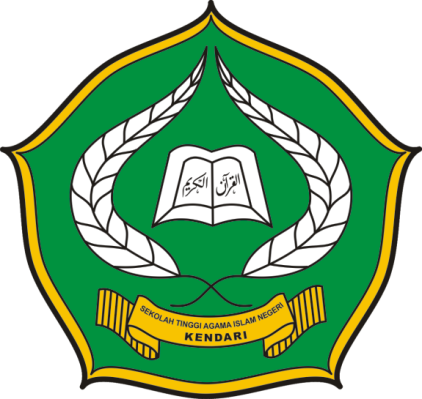 Skripsi Diajukan Untuk Memenuhi Salah Satu Syarat Memperoleh Gelar Sarjana Sosial Islam Pada Program Studi Komunikasi Penyiaran Islam OLEH :NURHIDAYATNIM: 09030101002JURUSAN DAKWAH DAN KOMUNIKASISEKOLAH TINGGI AGAMA ISLAM NEGERI (STAIN)SULTAN QAIMUDDIN KENDARI2014KATA PENGANTARAlhamdulillah, segala puji  bagi Allah SWT yang telah melimpahkan rahmatnya dan taufiqNya, sehingga penulis dapat menyelesaikan penyusunan skripsi ini meskipun dalam bentuk yang sangat sederhana walaupun didalamnya masih terdapat kekurangan.Sikripsi ini yang berjudul respon jama’ah terhadap khutbah jum’at di mesjid al-Muhsinin BTN Maleo Kel. Ranomeeto Kab. Konawe selatan, disusun sebagai kelengkapan syarat untuk memperoleh gelar serjana Komunikasi Penyiaran Islam  di STAIN Sultan Qaimuddin Kendari.Sehubungan dengan penulisan  sikripsi ini, penulis menyampaikan ucapan terimah kasih kepada keluarga yang selalu memberi dukungan dan doa serta menjadi motivasi bagi penyelesaian skripsi ini, selain itu penulis mengucapkan terimah kasih kepadaBapak Dr. H. Nur Alim, M. Pd, selaku Ketua STAIN Sultan Qaimuddin Kendari, atas segala bantuan proses akademik, selama peneliti menempu studiBapak Akhmad Sukardi, S.Ag., M.Sos.I selaku Ketua Jurusan Dakwah STAIN Kendari dan bapak Hasan Basri S.Ag., M.Pd.I sebagai Ketua Program Studi Komunikasi Penyiaran Islam.Dosen, asisten serta seluruh civitas akademika dan juga seluruh tokoh masyarakat BTN Maleo telah mendidik dan memberikan dorongan penulis berbagai macam ilmu pengetahuanSaluruh Staf Jurusan Dakwah yang telah membantu dan memberikan kemudahan-kemudahan dalam setiap jurusan dalam rangka penyelesaian skripsi ini.Ayahanda Bado. M dan Ibunda Mudia almarhum tercinta yang sangat membantu baik moril maupun materil dan tidak pernah terbalaskan serta adek Suriani dan atas segala bantuan dangan iringan doanya bagi penulis selama mengikuti studi pada Sekolah Tinggi Agama Islam Negri (STAIN) Sultan Qaimuddin Kendari.Bapak Drs. Ustadz al-Abrar selaku pengurus mesjid di BTN Maleo yang telah memberikan motivasi dan dorongan selama kuliah hingga akhir studi di STAIN Sultan Qaimuddin kendariRekan-rekan mahasiswa Jurusan dakwah dan komunikasi, Syariah danTarbiyah yang selalu memberikan dukungan dan arahan dimana penulis dalam kesulitan Serta semua pihak yang telah membantu penulis dalam menyelesaikan studi yang tidak tersebutkan satu persatu.Semoga Allah SWT berkenan memberikan pahala yang berlipat ganda atas segala amal bakti yang telah disumbangkan pada penulis. Akhirnya segalah kerendahan hati penulis mengharapkan segalah kritikan dan sifatnya membangun semua pembaca demi kesempurnaan hasil penelitian ini. Dengan mengucapkan alhamdulillah, semoga Allah SWT memberikan Rahmat dan taufiqnya kepada kita semua. Amin							Kendari, 01 Syaban 1435 H								05 Mei 2014 M 								Penulis								NURHIDAYAT								NIM. O9030101002PERNYATAAN KEASLIAN SKRIPSIdengan penuh kesadaran, penyusun yang bertanda tangan di bawah ini menyatakan bahwa skripsi ini benar-benar adalah hasil karya penyusun sendiri. Dan jika kemudian hari terbukti bahwa ia merupakan duplikat, tiruan, plagiat, atau dibuat dengan bantuan orang lain secara keseluruhan atau sebagian, maka skripsi ini dan gelar yang diperoleh karenanya, batal demi hukum.Kendari, 01 Sya’ban 1435 H05 Mei 2014 M							Penulis,							NURHIDAYAT							NIM. 09030101002DAFTAR ISIHALAMANJUDUl...................................................................................................   i    PERNYATAAN KEASLIAN SKRIPSI................................................................. iiPENGESAHAN SKRIPSI.......................................................................................iii ABSTRAK.................................................................................................................  iv KATA PENGANTAR............................................................................................vDAFTAR ISI............................................................................................................viiiDAFTAR TABEL.......................................................................................................................   x  BAB 1: PENDAHULUAN  Latar belakang............................................................................................. 1Rumusan masalah........................................................................................ 3Tujuan penelitian......................................................................................... 4Manfaat penelitian......................................................................................  4Definisi Operasional.................................................................................... 5Bab II: KAJIAN PUSTAKAPenelitian yang Relavan...........................................................................   7Landasan berdakwah................................................................................   9Teori penyampaian dan penerimaan informasi......................................... 12Orientasi  penyampaian dakwah/khutbah jum’at pada jama’ah............... 13Kerangka pikir.........................................................................................  33BAB III: METODE PENELITIANJenis penelitian.........................................................................................  34Lokasi dan waktu penelitian....................................................................  35Jenis dan sumber data..............................................................................  35Metode pengumpulan data.......................................................................  36Teknik analisis data.................................................................................  38Tehnik pengecekan keabsahan data........................................................  39BAB IV : HASIL DAN PEMBAHASANProfil masyarakat warga  BTN Maleo.....................................................  41Kondisi jama’ah khutbah jum’at di mesjid AL-Muhsinin BTN Maleo... 47Respon jama’ah terhadap khutbah jum’at yang disampaikan oleh khotib54Faktor-faktor yang mempengaruhi respon jama’ah terhadap khutbah jum’at di mesjid Al-Muhsinin BTN Maleo......................................................... 60BAB V: PENUTUPKESIMPULAN........................................................................................ 67         SARAN....................................................................................................  69DAPTAR PUSTAKALAMPIRAN LAMPIRANDAFTAR TABELTabeL  I Daftar Penduduk  BTN Maleo Menurut tingkat pendidikan......................  41Tabel II Daftar Penduduk BTN Maleo Menurut Mata Pencaharian..........................  42Tabel III  Jumlah Penduduk  BTN Maleo Menurut Tokoh Masyarakat..................    44 Tabel IV  Jumlah Penduduk  BTN Maleo Menurut  Tokoh Agama.........................  45Tabel V Jumlah Fasilitas Mesjid Al-Muhsinin BTN Maleo.....................................  46ABSTRAK Nurhidayat, NIM. 09 O3 01 01 002 “RESPON JAMA’AH TERHADAP KHUTBAH JUM’AT DI MESJID AL-MU’SININ BTN MALEO di KEL. RANOMEETO KAB. KONAWE  SELATAN”. Program Studi Komunikasi Penyiaran Islam Jurusan Dakwah Dan Komunikasi melalui bimbingan Ahmad Sukardi, S. Ag., M. Sos.I dan Nasri Akib., S. Ag.M.Pd.ISikripsi ini membahas Respon Jama’ah Terhadap Khutbah Jum’at di Mesjid AL- Muhsini BTN Maleo di Kelurahan Ranomeeto kab. Konawe Selatan. Rumusan masalah dalam penelitian ini adalah: a). Bagaimana kondisi jama’ah sholat jum’at di mesjid Al-Muhsinin di BTN Maleo di Kelurahan Ranomeeto? dan b).Bagaimana respon jama’ah terhadap khutbah jum’at yang disampaikan para khotib di mesjid Al-Muhsinin BTN Maleo di kelurahan Ranomeeto? c). Faktor-Faktor apa yang mempengaruhi jama’ah terhadap khutbah jum’at yang disampaikan oleh khotib di mesjid al-Muhsinin BTN Maleo.Adapuntujuannayadalahuntukmengetahuikondisishalatjum’at di masjid al-Muhsisnin BTN MaleoKel.RanoometoKec. RanomeetoKab. Konawe Selatan danuntukmengetahuiresponjamaahterhadapkhutbahjum’at yang disampaikanparakhotib di masjid al-Muhsinin BNTN MaleoKel.Ranomeetodanuntukmengetahuitentangupayaapasaja factor-faktor yang mempengaruhiresponjama’ahterhadapkhutbahjum’at di meskidsl-Muhsinin BTN MaleoKel. RanoometoKec. RanomeetoKab. Konawe Selatan.Jenis penelitian ini adalah  penelitian kualitatif. Prosedur penelitian yang menghasilkan data deskripsi berupa kata-kata tertulis dan tulisan dari orang orang dan prilaku yang dapat diamati. Objek penelitian ini adalah jam’ah mesjid al-muhsinin BTN Maleo.Teknik pengumpulan data dilakukan dengan cara observasi langsung, wawancara dan dokumentasi.Berdasarkan hasil penelitian ditemukan bahwa pelaksanaan khutbah jum’at di mesjid Al-Muhsinin  pada umumnya berlangsung cukup baik , namun untuk respon jama’ah sangat ditentukan oleh kesadaran pribadi masing-masing.  Respon jama’ah terhadap khutbah jum’at tergambar pada diri jama’ah sebagai berikut; ada yang datang tepat waktu sebelum dimulai khutbah, ada yang datang telambat dan bahkan datang setelah khutbah, ibadah sholat jum’at dengan tenaga sisa, meremehkan ibadah, anak kecil ramai, berlomba-lomba duduk dibelakang, banyak jama’ah yang sengaja duduk diluar/teras mesjid dilemah kotak amal saat khutbah, konsentrasi mendengarkan khutbah jum’at secara seius, tidak fokus mendengarkan khutbah,  jama’ah yang mengantuk,  jama’ah yang bosan mendengarkan khutbah jum’at, jama’ah yang tidak paham materi khutbah,  jama’ah cenderung sibuk sendiri. Faktor intern: kesadaran, memiliki pengetahuan dasar tentang agama, aktitfis organisasi keagamaan, metode penyampain khotib. faktor ekstern: materi khutbah, metode penyampaian khutbah, retorika penyampaian khutbah, terpenuhi fasilitas yang dibutuhkan, suasana mesjid yang begitu dingin dan sejuk